PENNSYLVANIAPUBLIC UTILTY COMMISSIONHarrisburg, PA  17105-3265							Public Meeting held October 3, 2019Commissioners Present:Gladys Brown Dutrieuille, ChairmanDavid W. Sweet, Vice ChairmanAndrew G. PlaceJohn F. Coleman, Jr.Petition of Pennsylvania-American Water Company	:For Approval of Tariff Changes and Accounting	:			P-2017-2606100and Rate Treatment Related to Replacement	:of Lead Customer-Owned Service Pipes	:ORDER	BY THE COMMISSION:		We adopt as our action the Recommended Decision on Remand of Administrative Law Judge Elizabeth H. Barnes, dated August 7, 2019;  THEREFORE,	IT IS ORDERED:1.	That the Petition of Pennsylvania-American Water Company filed on May 22, 2017 at P-2017-2606100 as modified by a Joint Petition for Settlement on Remand filed on July 17, 2019, be granted consistent with the body of this Recommended Decision on Remand and the Ordering Paragraphs below. 2.	That approval of the Joint Settlement on Remand’s Replacement Plan as set forth in the Joint Petition for Settlement on Remand be granted.3.	That Pennsylvania-American Water Company be given leave to file a Tariff Supplement 4.9.1.1 – 4.9.1.5, revising Tariff Water – PA P.U.C. No 5 as attached to the Joint Settlement on Remand as Exhibit 1, (the pages to be identified as Original 47.1 and Original 47.2, respectively) incorporating the terms of the settlement and changes to its rates, rules, and regulations as set forth in Exhibit 1 of the Joint Petition for Settlement on Remand, to become effective on three (3) days’ notice from the date of the tariff filing.4.	That Pennsylvania-American Water Company be directed to provide the statutory advocates to this proceeding and the Commission reports on the number of Company-owned and customer-owned service pipes replaced regarding Parts 1 and 2, and the total annual cost and average unit cost of replacements, disaggregated by customer rate category (i.e., residential, commercial, industrial) and, secondarily, geographic location.  Quarterly DSIC filings shall contain this information and the Company’s Annual Asset Optimization Plan filing shall contain this information, disaggregated by unit costs per service line.5.	That Pennsylvania-American Water Company be directed to collaborate with the statutory advocates to improve its customer outreach efforts to advise customers to check their services for the possibility of lead.  The customer outreach efforts will be an ongoing effort over the next ten years.  6.	That Pennsylvania-American Water Company be directed to report on its outreach efforts and results annually as part of its Annual Asset Optimization Plan filing.7.	That the Bureau of Technical Utility Services be directed to monitor Pennsylvania-American Water Company's annual reporting in conjunction with the Commission’s final Order.  8.	That Docket No. P-2017-2606100 be marked closed.							BY THE COMMISSION,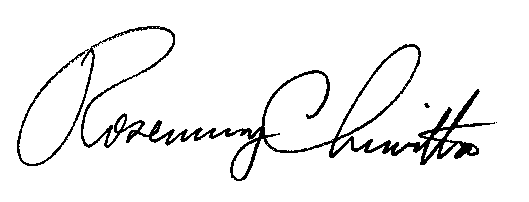 Rosemary ChiavettaSecretary(SEAL)ORDER ADOPTED:  October 3, 2019ORDER ENTERED: October 3, 2019